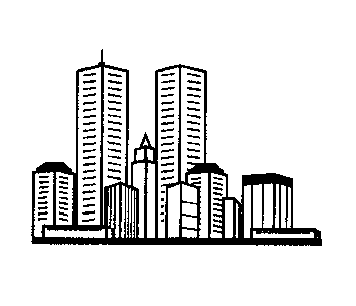                                                                                                 Закрытое акционерное общество                                                                                              « УПРАВЛЯЮЩАЯ КОМПАНИЯ                 ь                                                                    «СПАС – Дом»                                                                                                                                                                        Ответ на обращениеУважаемая Юлия Анатольевна!Настоящим направляем информацию об объемах потребленной тепловой энергии многоквартирным жилым домом по ул. Широкая, 123, на основании показаний общедомовых приборов учета за 2022г.Ведомости суточных параметров теплопотребления за 2022г. прилагаются.Юридический адрес: ул. Семьи Шамшиных ул., д.69а, г. Новосибирск, 630091Почтовый адрес: Федора Ивачева ул., д.5, г. Новосибирск, 630004тел: (383) 222-63-00, 222-78-00, факс: 222-22-87www.spas-dom.ru; E-mail: adm@spas-dom.ruПериод (месяц)Адрес объектаСтатья реализацииОДПУ, Гкалянв.2022ул Широкая, 123Отопление92,557фев.2022ул Широкая, 123Отопление92,2675мар.2022ул Широкая, 123Отопление79,428апр.2022ул Широкая, 123Отопление63,8339май.2022ул Широкая, 123Отопление39,4467июн.2022ул Широкая, 123Отопление0июл.2022ул Широкая, 123Отопление0авг.2022ул Широкая, 123Отопление0сен.2022ул Широкая, 123Отопление3,0584окт.2022ул Широкая, 123Отопление52,2855ноя.2022ул Широкая, 123Отопление67,939дек.2022ул Широкая, 123Отопление114,0936